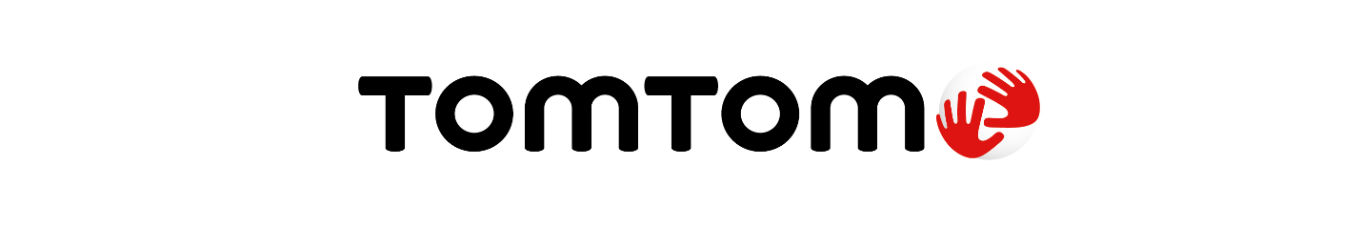 TomTom lance sa nouvelle app Go NavigationCompatible avec Apple CarPlay, TomTom Go Navigation propose à la fois une cartographie hors ligne mise à jour chaque semaine et des services connectés en temps réelBruxelles, le 11 Juin 2019 – TomTom, le spécialiste des technologies de géolocalisation, annonce aujourd’hui le lancement de l’app TomTom GO Navigation pour iOS. Elle bénéficie des dernières innovations de TomTom en cartographie. L’app est compatible avec Apple CarPlay afin de pouvoir bénéficier de la navigation sur l’écran de son tableau de bord. TomTom GO Navigation offre aux utilisateurs tous les services de navigation en ligne en temps réel, tout en minimisant leur consommation de data, les cartes étant téléchargées et stockées sur le smartphone.Refondée sur la base de la précédente application TomTom GO Mobile lancée il y a 3 ans, TomTom GO Navigation propose des fonctionnalités innovantes qui permettent à l’utilisateur de conduire en toute sécurité. Ainsi, prendre la bonne sortie sur une autoroute ou s’orienter sur un échangeur devient désormais plus facile, grâce au guidage animé sur changement de voie qui vous permet de distinguer très précisément la ou les voies à emprunter.TomTom GO Navigation repose sur la cartographie TomTom la plus récente. Il s’agit de la première application avec cartes hors ligne pouvant recevoir chaque semaine les mises à jour d’attributs simples tels que limitations de vitesse, indications routières ou routes bloquées. En outre, TomTom propose une fonction ‘à la carte’, permettant de choisir le téléchargement de cartes sur la base de découpages au niveau national ou régional. Les utilisateurs pourront ainsi choisir à tout moment d’ajouter ou de supprimer des régions, en fonction de leurs besoins et de l’espace disponible sur leur smartphone.TomTom GO Navigation propose sa gamme de services en ligne, notamment son nouveau système de recherche et routage en ligne, qui simplifie et accélère la recherche d’itinéraire vers sa destination. L'app propose également TomTom Traffic, pour une info-trafic en temps réel précise et fiable, ainsi que le service TomTom Radars pour inciter les conducteurs à se conformer aux limitations de vitesse.« L’objectif de TomTom a toujours été de permettre aux utilisateurs de se rendre à bonne destination de la manière la plus efficace et la plus sûre possible, tout en contribuant à réduire les embouteillages, déclare Mike Schoofs, directeur général de la division grand public de TomTom. Avec le lancement de cette application premium, nous démontrons notre capacité à innover et à proposer à notre communauté une navigation précise et de qualité enrichie par les remontées en temps réel de millions de conducteurs dans le monde. »TomTom GO Navigation propose 3 formules d’abonnement pour 1 mois (1,99€), 3 mois (4.99€) ou 6 mois (8,99€). Un mois est offert pour la première souscription à l’abonnement pour 6 mois, ou 7 jours offerts avec les formules 1 et 3 mois. L'application TomTom GO Navigation est dès à présent disponible sur l'App Store ; elle est attendue sur Android™ d’ici la fin de l’année 2019.Les utilisateurs actuels de l'application TomTom GO Mobile seront invités à migrer vers la nouvelle application GO Navigation à l’échéance de leur formule actuelle.Apple CarPlay est une marque commerciale d’Apple Inc., enregistrée aux États-Unis et dans d’autres pays.Android est une marque commerciale de Google LLC.À propos TomTomTomTom est le principal spécialiste indépendant des technologies de localisation, redéfinissant la mobilité grâce à ses cartes, et logiciels de navigation, son information-trafic et ses services en temps réel d’une extrême précision.Pour réaliser notre vision d'un monde plus sûr, exempt de toutes congestions et émissions, nous créons des technologies innovantes qui font avancer le monde. En apportant notre vaste expérience aux principaux partenaires commerciaux et technologiques du secteur, nous alimentons les véhicules connectés, la mobilité intelligente et la conduite autonome.Basée à Amsterdam avec des bureaux dans 30 pays, TomTom accompagne chaque jour des centaines de millions de personnes à travers le monde qui font confiance à ses technologies. Plus d’informations sur : www.tomtom.comInformation presse :
TomTom, Candice Hamilton, Candice.hamilton@tomtom.com
TomTom Investor Relations, ir@tomtom.com
Square Egg Communications, Sandra Van Hauwaert, sandra@square-egg.be, GSM 0497 251816.